IMPLEMENTASI NILAI- NILAI RELIGIUSBAGI PESERTA DIDIK(Studi Multi Kasus di MIN Mojorejo dan SDN Wates 02 Kec. Wates Kab. Blitar )TESISDisusun dalam  rangka untuk memenuhi salah satu persyaratan menempuh Sarjana Strata 2 Magister (S-2) Pendidikan Agama Islam (M.Pd.I) Program Pascasarjana IAIN Tulungagung 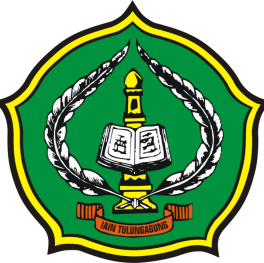 OlehIwan SutrisnoNIM. 2815134024PROGRAM STUDI ILMU PENDIDIKAN DASAR ISLAM PASCASARJANA IAIN TULUNGAGUNGJULI 2015